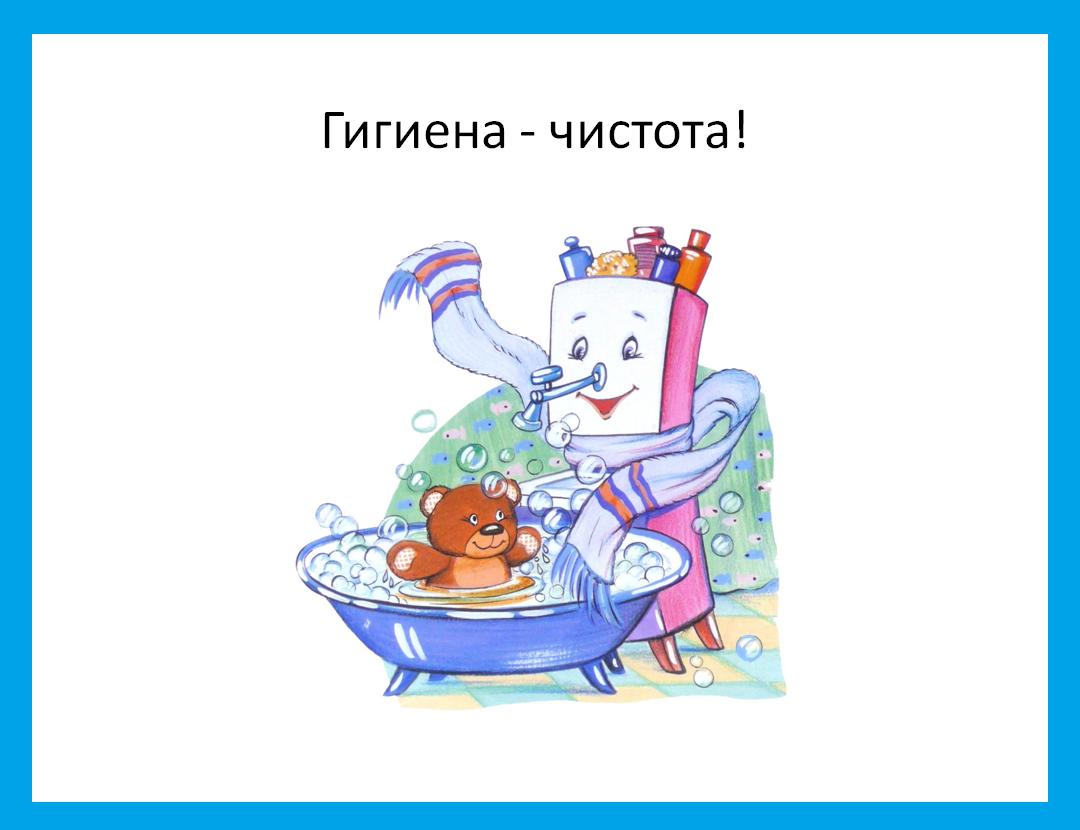 Челябинск, 2022 годПроект «Чистота-залог здоровья» в группе раннего возрастаПродолжительность проекта: Краткосрочный (2 недели) Тип проекта: Познавательно – игровой.Участники проекта: дети: возраст 1,5-3 лет, воспитатели, родители.Цель: Формирование культурно-гигиенических навыков в игровой форме через использование в воспитательно-образовательном процессе устного народного творчества.Проблема: Недостаточный уровень освоения детьми культурно-гигиенических навыков и низкая заинтересованность и активность родителей в привитии этих навыков в домашних условиях.Актуальность проекта: Активная помощь детям в освоении соответствующих возрасту гигиенических умений. Воспитание культурно гигиенических навыков и элементарных навыков самообслуживания. С самого рождения купание и игры с водой становятся любимым занятием детей. Поэтому во время любых водных процедур для лучшего усвоения и развития речи, памяти, слуха, ритма на помощь приходят потешки, стихи, загадки, сказки. Все это помогает знакомить ребенка с окружающим миром и элементарным навыкам самообслуживания.Пояснительная записка: Культурно-гигиенические навыки в значительной степени формируются в дошкольном возрасте, так как нервная система ребенка в высшей степени пластична, а действия, связанные с принятием пищи, одеванием, умыванием, повторяются каждый день, систематически и неоднократно. В детском саду у детей воспитываются: навыки по соблюдению чистоты тела, культуры еды, поддержания порядка в окружающей обстановке, а также правильных взаимоотношений детей друг с другом и с взрослыми. В процессе повседневной работы с детьми необходимо стремиться к тому, чтобы выполнение правил личной гигиены стало для них естественным, а гигиенические навыки с возрастом постоянно совершенствовались. Чтобы облегчить ребенку освоение новых навыков, необходимо делать этот процесс доступным, интересным и увлекательным. И делать это надо педагогически тонко, ненавязчиво. При этом воспитателю важно учитывать возрастную особенность детей 2- го года жизни - стремление к самостоятельности.Задачи для детей:Формировать у детей элементарных представлений о правилах личной гигиены.Формировать правила поведения за столом.Воспитывать у детей желание выглядеть чистыми, опрятными. Задачи проекта для педагога:Разнообразить развивающую среду предметные картинки и наглядно - демонстрационный материал.Подготовить консультации для родителей и привлечь к совместной работе по привитию культурно-гигиенических навыков.Изготовление лэпбука  «Чистота – залог здоровья»Задачи проекта для родителей:Чтение потешек, художественной литературы детям в домашних условиях;Изготовление стенгазеты «Будем чистыми и опрятными» Предоставление фотографии «Умываемся дома»Продукты проекта:Картотека потешек, стихов о предметах личной гигиены.Изготовленные лэпбука.Сказочный персонаж «Фея чистоты».Наглядный материал по культурно-гигиеническим навыкам.Картотека дидактических игр по культурно - гигиеническим навыкам. Фотовыставка «Умываемся дома»Ожидаемые результаты по проекту:Для детей:Формирование элементарных знаний детей о культурно гигиенических навыках.Узнавать, называть средства личной гигиены. Для родителей:Изготовление стенгазеты «Будем чистыми и опрятными» Предоставление фотографии «Умываемся дома»Для педагога:Обогащение и пополнение предметно – развивающей среды по теме проекта;Изготовление информационного стенда «Будем чистыми и опрятными» Этапы проекта –ый этап проекта – Организационно – подготовительныйСоставление паспорта проектаРабота и подбор методической литературыПодбор детской художественной литературы для чтения детям.Мойдодыр, Девочка чумазая, Я расту, Нос умойся, Подбор сюжетных картинок и иллюстраций.–ой этап – Практический (формы работы с детьми)Рассматривание с детьми предметных картинок по данной теме;Беседы с детьми на тему культурно - гигиенические навыки;Чтение художественной литературы детям;игровые ситуации…использование сказочного персонажа «Фея чистоты»подвижные игрымузыкальная играиспользование народного фольклора (потешки, запевки, стихи)игры и эксперименты с водой 3        –ий этап – ЗаключительныйПрезентация проекта.Постановка новых задач. Работа с родителямиПривлечь родителей к изготовлению стенгазетыПроведение консультаций с родителями. Планирование по образовательным областямПознание Беседа " Кто опрятен, тот приятен", "Как вести себя за столом". Рассматривание сюжетных картин; Игра – занятие «Купание куклы Кати».Коммуникация Рассматривание сюжетных картин, рассматривание принадлежностей личной гигиены, игры ситуации, Дидактические упражнения.Чтение художественной литературы К. Чуковский " Мойдодыр", чтение потешек о культуре гигиенических навыков. Чтение стихотворения В. Викторова «Умывальная».Социализация Дидактические игры " Делаем причёску", " «Помоем руки феи Чистоты», " Покажем кукле Кате, как мы накрываем на стол", " Подбери предметы личной гигиены", " Водичка - водичка", «Вымоем куклу в ванне»Труд Самообслуживание.Безопасность Ситуативная беседа " Как вести себя за столом"Музыка Прослушивание песенок о культуре гигиенических навыков, Музыкальная игра «Где же наши ручки»Физическая культура Подвижная игра «Зайка серый умывается» Комплекс утренней гимнастики "«Будь здоров»"Здоровье Дидактические игры, беседы по формированию культурно гигиенических навыковСвободная деятельность Игры и эксперименты с водой. Пальчиковая гимнастика. Выполнение проекта:Понедельник.Комплекс утренней гимнастики "«Будь здоров»"Знакомство детей с игровым персонажем «Фея чистоты»Беседа «Кто опрятен, тот приятен»; - рассматривание сюжетных картинок – формировать знания о культурно гигиенических навыках, воспитывать желание быть опрятным.Чтение стихотворения В. Викторова «Умывальная»; учить проговаривать строки стихотворения.Дидактическая игра «Помоем руки феи Чистоты»; - формировать у детей КГН, акцентировать внимание детей на том, как нужно правильно намыливать руки, смывать мыло, вытирать руки.Вторник.Комплекс утренней гимнастики "«Будь здоров»"Беседа «Как вести себя за столом»; - формирование умения аккуратно кушать.Чтение К. Чуковский «Мойдодыр»; - учить детей внимательно слушать.Дидактическая игра «Угадай предмет»; Формировать умение находить предметы личной гигиены, ориентируясь на его основные признаки.Среда.Комплекс утренней гимнастики "«Будь здоров»"Рассматривание принадлежностей личной гигиены; - учить находить предметы по просьбе воспитателя.Чтение стихотворений, про средства гигиены; - учить детей внимательно слушать, называть средства личной гигиены.Дидактическая игра "Водичка, водичка!"; воспитывать стремление к самостоятельности при выполнении навыков самообслуживания.Четверг.Комплекс утренней гимнастики "«Будь здоров»"Беседа «Для чего нужны предметы»; - учить детей узнавать и называть предметы личной гигиены.Музыкальная игра «Где же наши ручки»; - создание эмоционального настроения.Разучивание потешки «Водичка, водичка»; - учить детей проговаривать слова потешки за воспитателем.Пятница.Комплекс утренней гимнастики "«Будь здоров»"Игра – занятие «Купание куклы Кати»; формирование культурно – гигиенических навыков.Подвижная игра «Зайка серый умывается»; учить детей повторять движения за воспитателем.Понедельник.Комплекс утренней гимнастики "«Будь здоров»"Рассматривание картины " Мама купает Катю"; учить детей правильно называть предметы личной гигиены. Активизировать речь детейДидактическая игра " Делаем причёску"; учить пользоваться расчёской как индивидуальным предметом и расчесывать волосы движениями сверху-вниз. Развивать предпосылки к сюжетно ролевой игре.Вторник.Комплекс утренней гимнастики "«Будь здоров»"Рассматривание сюжетной картины " За обедом"; учить детей правильно называть предметы посуды.Чтение сказки " Три медведя"; учить названию посуды и правила поведения за столом. Среда.Комплекс утренней гимнастики " Будь здоров "Чтение стихотворения М. Дружининой " Кто знает волшебное слово"; учить, внимательно слушать, повторять слова за воспитателем.Дидактическая игра "Угостим кукол чаем"; познакомить ребенка с назначением посуды, учить выполнять предметно-игровые действия (расставлять чашки, блюдца, раскладывать ложки).Четверг.Комплекс утренней гимнастики " Будь здоров "Чтение стихов о культуре гигиенических навыков; учить, внимательно слушать.Дидактическая игра. «Вымоем куклу в ванне»Цель: Учить называть предметы личной гигиены (мыло, мочалка, мыльница, мыть, намыливать, вытирать, теплая, холодная, горячая)Пятница.Комплекс утренней гимнастики " Будь здоров "Дидактическая игра «Угадай предмет»; Формировать умение находить предметы личной гигиены, ориентируясь на его основные признаки. Закрепление.-        Игра-Развлечение " Приключение мыльного пузыря"; доставить радость детям.Оформление фотовыставки " Будем чистыми и опрятными" 3 –ий этап – ЗаключительныйОформление выставки газеты «Будем чистыми и опрятными»Игра – занятие «Купание куклы Кати».Развлечение «Приключение мыльного пузыря»Представление проекта педагогам.В группе накоплен достаточный наглядный, методический материал по ознакомлению дошкольников с правилами культурной гигиены. Проект позволит на основе интегрированного подхода реализовать идею формирования у детей отношения к культурно гигиеническим навыкам.Список литературы:Программа дошкольного образования от рождения до школы / Под ред. М. А. Васильевой, Н. Е. Вераксы, Т. С. Комаровой. - М. : Мозаика-Синтез, 2010-304с.Урунтаева Г. А., Афонькина Ю. А. Как приобщить малыша к гигиене и самообслуживанию. – М. : Просвещение, 2016.Богина Т. Л., Терехова Н. Т. Режим дня в детском саду. - М. : Просвещение, 2019.-95сКонина Е. Ю. Формирование культурно-гигиенических навыков у детей. Игровой комплект. - Айрис-пресс, 2017 -12 с.Бондаренко А. К. Дидактические игры в детском саду. -М. :Просвещение, 2018-160с.Гурина И. В. Первые шаги от 0 до 3 лет. Засыпаем, кушаем, маму с папой слушаем. - СПб., 2020